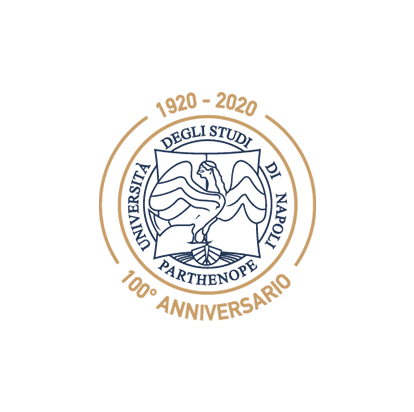 ALL’UFFICIO SERVIZI INTERNAZIONALIZZAZIONE E COMUNICAZIONE LINGUISTICAVia Acton, 3880133 NapoliAllegato B)Domanda Borsa di Mobilità personale docente e ricercatore Il/La sottoscritt___consapevole della responsabilità penale cui può andare incontro in caso di dichiarazione mendace (art. 76 D.P.R. 445/2000 e s.m.i)DICHIARAai sensi degli artt. 46 e 47 del D.P.R. 445/2000di essere in servizio presso l’Università degli Studi di Napoli “Parthenope”- per l’a.a. 2021/2022 in qualità di  Professore ordinario Professore associato Ricercatore (ivi inclusi a quello a tempo determinato) Con la seguente anzianità di servizio_______________________________________Presso :di aver ricoperto l’incarico di Referente Erasmus+ di Dipartimento e/o di Scuola dal _________________________al __________________;di svolgere per la prima volta una mobilità Erasmus+ 	-	 SI• -	NO • di ricoprire la seguente funzione di  essere in possesso della seguente anzianità di servizio_______________________________________di avere preso visione del bando di selezione emanato con D.R. n. _____ del __________ e di accettarne le condizioni;di essere a conoscenza delle regole comunitarie e nazionali richiamate nello stesso e, nell’Allegato D); di essere a conoscenza che non sarà data alcuna comunicazione scritta o telefonica ai candidati e pertanto, si impegna a visionare sistematicamente il sito dell’ufficio www. internazionalelingue.uniparthenope.it sezione avvisi e news e/o sezione  E+Staff&teaching  sezione Outgoing Erasmus+Staff teaching per eventuali avvisi, news, pubblicazione graduatorie e scorrimento;che tutto ciò che ha riportato in ogni parte della presente domanda risponde a verità e di essere consapevole che nel caso la dichiarazione risultasse mendace i benefici da essa derivanti saranno annullati;di essere consapevole che l'omessa o errata compilazione della domanda può comportare l’esclusione dalla procedura selettivaCHIEDEdi essere ammess__ alla selezione per l’assegnazione di borse di mobilità per attività di docenza/formazione  nell’ambito del Programma Erasmus+ KA131 per l’a.a. 2021/2022.Per il personale docente e ricercatoreA tal fine _l_ sottoscritt_ dichiara di scegliere la seguente destinazione: _l_ sottoscritt__ consente all’Amministrazione, ai sensi del D.lgs 196/2003, nonché ai sensi dell’articolo 13 del Regolamento UE 2016/679 (GDPR, General Data Protection Regulation) il trattamento dei dati personali finalizzato al conseguimento di fini istituzionali dell'Ateneo.I dati personali forniti dai candidati saranno raccolti presso l’Ufficio Servizi Internazionalizzazione e Comunicazione Linguistica dell’Ateneo e trattati su supporto cartaceo ed informatico esclusivamente per lo svolgimento delle funzioni istituzionali.La partecipazione alla selezione comporta, nel rispetto della normativa vigente in materia, l’espressione di tacito consenso affinché i dati personali dei candidati e quelli relativi alla selezione vengano pubblicati sul sito internet dell’Ateneo e dell’Ufficio e comunicati all’Agenzia Nazionale Erasmus+ INDIRE. Si allegano alla presente domanda:All. 1) Mobility Agreement for Teaching /TrainingAll. 2) Copia di un valido documento di identità;All. 3) Copia del codice fiscale.All. 4) eventuali ulteriori  allegatiUniversità degli Studi di Napoli ParthenopeVia A. Acton, 38 – 80133 – NapoliRipartizione Servizi agli Studenti e Supporto alla Direzione Generale SeSt&SDGUfficio USICLContatti+39 081 5474237+39 081 5475826-5623-5829 internazionale.lingue@uniparthenope.it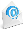 www.uniparthenope.itP.IVA 01877320638 - CF 80018240632Cognome:Cognome:Nome:Nome:Luogo di nascita:Prov.:Data di nascita:Data di nascita:Residente in Via:Residente in Via:Città:Prov.:Tel:Tel:Cell: Cell: E-mail:E-mail:E-mail:E-mail:Codice Fiscale:Codice Fiscale:Codice Fiscale:Codice Fiscale:Dipartimento/Scuola Corso/i di StudioMateria di Insegnamento Recapiti (tel. – e-mail):Denominazione completa dell’Istituzione ospitante:Denominazione completa dell’Istituzione ospitante:Codice Erasmus: Codice Erasmus: Paese: Codice ISCED del settore disciplinare in cui avviene la mobilitàhttp://ec.europa.eu/education/tools/isced-f_en.htmCorso di studio dell’Ateneo Partner nel quale si effettuerà la docenza/formazioneLivello di insegnamento all’estero: -1 ciclo, triennale o livello equivalente  2 ciclo, specialistica, Master o livello equivalente  3 ciclo, Dottorato o livello equivalente  svolgimento di attività i formazione pedagogica e/o sviluppo di competenze nella progettazione di curriculaN. ore di insegnamento previste: (minimo 8 ore di docenza a settimana/o per ogni soggiorno più breve)n. Periodo di svolgimento: dal                      al         Durata (numero di giorni - escluso il viaggio) Giorni :      Richiesta di svolgimento del viaggio ecologico SI NO Richiesta giorni di viaggio (max. 2 in caso di viaggio standard , max 4 in caso di viaggio ecologico): 1 immediatamente prima dell’inizio dell’attività, 1 immediatamente dopo)Prima  SI NO Dopo:  SI NO Distanza chilometrica per il Paese di mobilità secondo lo strumento di calcolo fornito dalla CE: https://ec.europa.eu/programmes/erasmus-plus/resources/distance-calculator_en